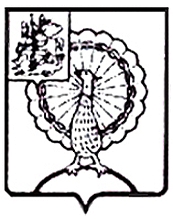 Информация о принятых мерах и решениях по результату внесенных представлений и предписаний по итогам контрольного мероприятия«Внешняя проверка бюджетной отчетности за 2019 год главных администраторов бюджетных средств Серпуховского муниципального района, городских и сельских поселений Серпуховского муниципального района (Васильевское, Данковское, Дашковское, Калиновское, Липицкое, Оболенск, Пролетарский)»По результатам контрольного мероприятия направлены информационные письма в Совет депутатов городского округа Серпухов и Главе городского округа Серпухов, а также Отчеты о результатах контрольного мероприятия для сведения были направлены в Прокуратуру городского округа Серпухов.КОНТРОЛЬНО-СЧЕТНАЯ ПАЛАТАГОРОДСКОГО ОКРУГА СЕРПУХОВМОСКОВСКОЙ ОБЛАСТИКОНТРОЛЬНО-СЧЕТНАЯ ПАЛАТАГОРОДСКОГО ОКРУГА СЕРПУХОВМОСКОВСКОЙ ОБЛАСТИ142203, Московская область, городской округ Серпухов, ул. Советская, д.88  ИНН/КПП: 5043044241/504301001ОГРН: 1115043006044телефон:  8(4967)37-71-85, 37-45-40 e-mail : kspserpuhov@yandex.ru https://ksp-serpuhov.ru№ п/пОбъект и реквизиты документаПеречень требований/ предложенийИнформация о выполнении1.МКУ "УБУиО" (предписание    № 136-исх. от 29.04.2020г.)1. Актуализировать показатели в отношении дебиторской задолженности по счету 020500000 "Рачеты по доходам" главной книги и ОСВ Администрации сп ЛипицкоеВыполнено1.МКУ "УБУиО" (предписание    № 136-исх. от 29.04.2020г.)2. Актуализировать показатели в отношении кредиторской задолженности по счету 020500000 "Расчеты по доходам" главной книги и ОСВ Администрации сп ЛипицкоеВыполнено2.МКУ "УБУиО" (предписание    № 137-исх. от 29.04.2020г.)1. Актуализировать показатели в отношении дебиторской задолженности по счету 020500000 "Рачеты по доходам" главной книги и ОСВ Администрации сп ДанковскоеВыполнено2.МКУ "УБУиО" (предписание    № 137-исх. от 29.04.2020г.)2. Актуализировать показатели в отношении кредиторской задолженности по счету 020500000 "Рачеты по доходам" главной книги и ОСВ Администрации сп ДанковскоеВыполнено3.МКУ "УБУиО" (предписание    № 138-исх. от 29.04.2020г.)1. Актуализировать показатели в отношении дебиторской задолженности по счету 020500000 "Рачеты по доходам" главной книги и ОСВ Администрации сп ДашковскоеВыполнено3.МКУ "УБУиО" (предписание    № 138-исх. от 29.04.2020г.)2. Актуализировать показатели в отношении кредиторской задолженности по счету 020500000 "Рачеты по доходам" главной книги и ОСВ Администрации сп ДашковскоеВыполнено